Творческое объединение: «Радуга творчества»Группа №7 Тема: Объемные композицииДата: 14.05.20.Электронный ресурс:  https://www.youtube.com/watch?v=JY0ipxmjzgw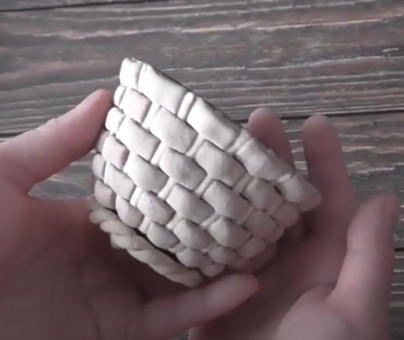 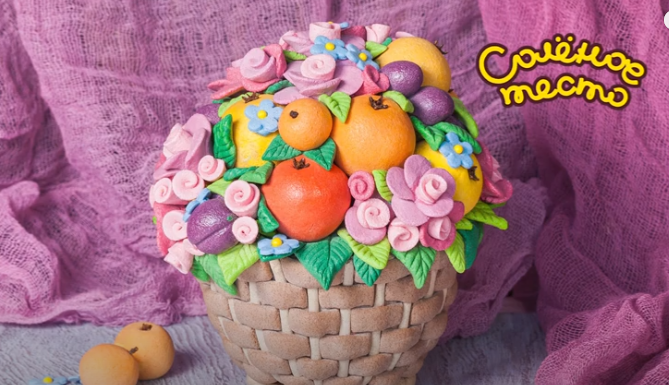 Электронный ресурс: https://www.youtube.com/watch?v=Nz2y4kDVUFI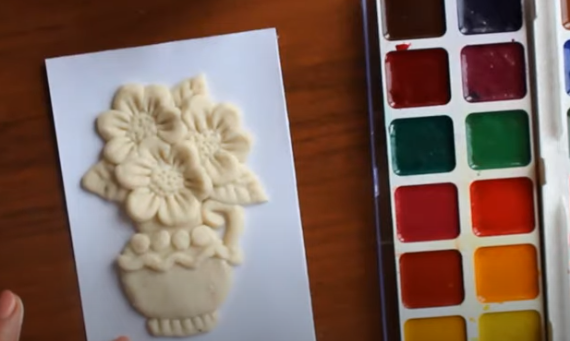 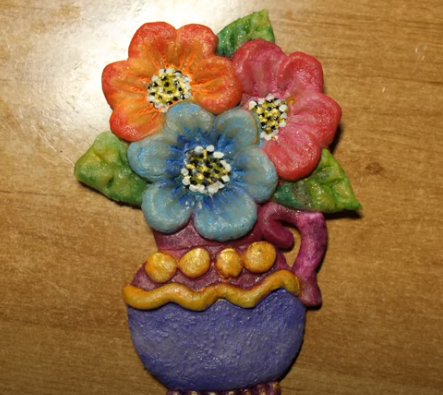 